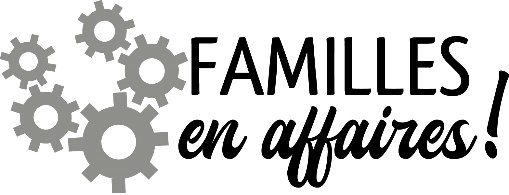 Formulaire de demandeCandidat : Nom :Adresse :Téléphone :Adresse courriel :Critères d’évaluation :Impacts du projetPlan d’affaires (projet à quelle étape)Aide reçue (MRC, SADC, CODET)Nature de la demande (financière, matérielle, mentorat)Critères d’admissibilité :Le projet :   Permet la création d’un emploi durable pour un parent d’une famille en                         contexte de vulnérabilité OU   Vient en soutien aux familles en situation de vulnérabilité Bilan personnel (famille, aptitudes, scolarité, formation, etc.) ________________________________________________________________________________________________________________________________________________________________________________________________________________________________________________________________________________________________________________________________________________________________________________________________________________________________________________________________________________________________________________________________________________________________________________________________________________________________________________________________________________________________________Bilan financier personnel (vérification du dossier de crédit) : ______________________________________________________________________________________________________________________________________________________________________________________________________________________________________________________________________________________________________________________________________________________________________________________________________________________________________________________________________________________________________________________________________________________________________________________________________________________________________________________________________________________________Budget du projet ____________________________________________________________________________________________________________________________________________________________________________________________________________________________________________________________________________________________________________________________________________________________________________________________________________________________________________________________________________________________________________________________________________________________________________________________________________________________________________________________________________________________________________________________________________________________________Viabilité du projet ______________________________________________________________________________________________________________________________________________________________________________________________________________________________________________________________________________________________________________________________________________________________________________________________________________________________________________________________________________________________________________________________________________________________________________________________________________________________________________________________________________________________Durée du projet ______________________________________________________________________________________________________________________________________________________________________________________________________________________________________________________________________________________________________________________________________________________________________________________________________________________________________________________________________________________________________________________________________________________________________________________________________________________________________________________________________________________________Territoire desservi par Acti-Familles Laquelle municipalité ou lesquelles ?________________________________________________________________________________________________________________________________________________________________________________________________________________________________________________________________________Phase de prédémarrage Phase de démarrage Phase de consolidation ou d’expansionAppui du milieu (minimum 2 références) : Commentaires :_____________________________________________________________________________________________________________________________________________________________________________________________________________________________________________________________________________________________________________________________________________________________________________________________________________________________________________________________________________________________________________________________________________________________________________________________________________________________________________________________________________________________________________________________________________________________________________________________________________________________________________________________________________________________________________________________________________________________________________________________________________________________________________*Vous pouvez ajouter des lignes ou des pages supplémentaires pour donner toute l’information que vous jugez pertinente.